CITTA’ DI AIROLA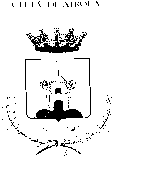 B e n e v e n t oSportello Attività Produttive (SUAP)Corso Giacomo Matteotti, n. 6 - Tel. 0823/711844 – fax 0823/711761 PEC: suapairola@pec.cstsannio.itSEGNALAZIONE CERTIFICATA DI INIZIO ATTIVITA’ PER INSTALLAZIONE DI APPARECCHI E CONGEGNI ELETTRONICI DI CUI ALL’ART. 110 T.U.L.P.S. O EFFETTUAZIONE DI GIOCHI LECITI E RICHIESTA TABELLA GIOCHI PROIBITI - PRESSO BAR- RISTORANTI CIRCOLI – ALBERGHI - AGENZIE DI SCOMMESSE - ESERCIZI DI RACCOLTA SCOMMESSE – SALE DA GIOCHI - ESERCIZI COMMERCIALI(sezione I, Tabella A, d.lgs. n. 222/2016 – attività 83)Denominazione insegna ___________________________________________________________________ (eventuale)Il/la sottoscritto/a, ................................................................. nato a ............................................ il ......./....../............ Nazionalità ................................ residente in ....................................... Via ........................................ n. .......... Codice Fiscale........................................................ Partita Iva .......................................................................Telefono ........................................................... casella PEC .............................................................................nella sua qualità di:	titolare della omonima ditta individuale	legale rappresentante della società .......................................................................................................avente sede ....................................................................CF/P.IVA .........................................................................Nr. di iscrizione al Registro Imprese/Albo Imprese Artigiane ................................. del ....../....../............Sede operativa nel comune di ................................ CAP .................... via ........................................... n° ...... superficie utile mq ............; telefono ........................................... casella PEC ...................................................Titolo abilitativo edilizio ....................................................................................................Titolo di disponibilità dei locali: proprietà; locazione, per effetto di contratto stipulato in data ....../....../...... registrato in data ....../....../........ al  n......;NB Per effetto della concentrazione dei regimi amministrativi di cui all’art. 19bis, L. 241/90, ai fini dell’avvio dell’attività, in caso di locali con capienza superiore a 100 persone, ovvero superficie superiore a 200 mq. occorre produrre istanza di autorizzazione più SCIA per prevenzione incendi.SEGNALAL’avvio dell’attività di PRIMA INSTALLAZIONE (nel caso in cui non esistono altri apparecchi nell’esercizio);VARIAZIONE nel numero e nel tipo di apparecchi nell’esercizio;SUBINGRESSO/CAMBIO PRESIDENTE (in caso di apparecchi già esistenti nell’esercizio);RICHIESTA TABELLA GIOCHI PROIBITICESSAZIONE Inoltre,    SEGNALA(In caso di attività inerenti lo stesso locale si segnala l’attività prevalente)per i locali posti in Via/P.zza ................................................................................. n°.....IN CASO DI PRIMA INSTALLAZIONEdi installare nel suddetto esercizion°........apparecchi art. 110 comma 6 TULPS, di cui:n°	(lett. a) detti anche “slot machine”: apparecchi dotati di attestato di conformità da parte dei Monopoli di Stato collegati alla rete telematica che distribuiscono vincite in denaro, possono essere attivati anche con carte prepagate oltre che con monete metalliche, il costo della partita non supera 1€ , la durata minima della partita è di 4 secondi, ciascuna delle vincite in danaro erogate direttamente dalla macchina non può essere superiore a 100 €, le vincite elargite dall’apparecchio su un ciclo complessivo di non più di 140.000 partite devono risultare non inferiori al 75% delle somme giocate, consentono al giocatore di esprimere la propria abilità e di scegliere la strategia anche se è presente l’elemento aleatorio)n°	(lett. b) detti anche “videolottery” – minicasinò – sono collegati alla rete internet ed effettuano giochi gestiti da operatori autorizzati da apposite concessioni rilasciate dal Ministero dell’Economia) Entrambi gli apparecchi sono vietati ai minori di 18 annin°........apparecchi art.110 comma 7 TULPS, di cui:n°	(lett. a) detti anche da “intrattenimento”: quelli elettromeccanici privi di monitor attraverso i quali il giocatore esprime la sua abilità fisica, mentale o strategica, attivabili unicamente con l'introduzione di monete metalliche, di valore complessivo non superiore, per ciascuna partita, a un euro, che distribuiscono, direttamente e immediatamente dopo la conclusione della partita, premi consistenti in prodotti di piccola oggettistica, non convertibili in denaro o scambiabili con premi di diversa specie. In tal caso il valore complessivo di ogni premio non è superiore a venti volte il costo della partita;n°	( lett. c) quelli, basati sulla sola abilità fisica, mentale o strategica, che non distribuiscono premi, per i quali la durata della partita può variare in relazione all'abilità del giocatore e il costo della singola partita può essere superiore a 50 centesimi di euron°	altri giochi meccanici o elettromecanici (es. calciobalilla, bigliardini, bigliardi, ping-pong, flipper, freccette, gioco elettromeccanico dei dardi, gioco al gettone azionato da ruspe, attrazioni per bambini con congegno a vibrazione tipo Kiddie rides, motorette e cavallini a dondolo attivabili a moneta o a gettone ecc.) non rientranti nell'art. 110, commi 6 e 7, del T.U.L.P.S. (non soggetti ad alcun titolo autorizzatorio e al regime del Nulla Osta)IN CASO DI VARIAZIONIRispetto alla precedente D.I.A. o S.C.I.A. presentata in data.................................. prot .................che la dotazione complessiva di apparecchi/giochi dell’esercizio risulta la seguente:n°        apparecchi art.110 comma 6 lett.a) TULPSn°        apparecchi art.110 comma 6 lett.b) TULPSn° apparecchi art.110 comma 7 lett. a) TULPSn° apparecchi art.110 comma 7 lertt. c) TULPSn° altri giochi meccanici o elettromeccanici (es . calciobalilla, bigliardini, bigliardi, ping-pong, flipper, freccette, gioco elettromeccanico dei dardi, gioco al gettone azionato da ruspe, attrazioni per bambini con congegno a vibrazione tipo Kiddie rides, motorette e cavallini a dondolo attivabili a moneta o a gettone ecc.) non rientranti nell'art. 110, commi 6 e 7, del T.U.L.P.S. (non soggetti ad alcun titolo autorizzatorio e al regime del Nulla Osta)IN CASO DI SUBINGRESSI/CAMBIO DI PRESIDENTEche la dotazione complessiva di apparecchi/giochi dell’esercizio di cui alla precedente D.I.A o S.C.I.A. presentata in data .................................... prot..................... da .........................................risulta la seguente:n°        apparecchi art.110 comma 6 lett.a) TULPSn°        apparecchi art.110 comma 6 lett.b) TULPSn°      apparecchi art.110 comma 7 lett. a) TULPSn°      apparecchi art.110 comma 7 lett. c) TULPSn° altri giochi meccanici o elettromeccanici (es . calciobalilla, bigliardini, bigliardi, ping-pong, flipper, freccette, gioco elettromeccanico dei dardi, gioco al gettone azionato da ruspe, attrazioni per bambini con congegno a vibrazione tipo Kiddie rides, motorette e cavallini a dondolo attivabili a moneta o a gettone ecc.) non rientranti nell'art. 110, commi 6 e 7, del T.U.L.P.S. (non soggetti ad alcun titolo autorizzatorio e al regime del Nulla Osta)di essere in regola con i pagamenti dovuti ai Monopoli di Statodi essere consapevole che la presente segnalazione di inizio attività può essere revocata o sospesa in qualsiasi momento per abuso da parte della persona autorizzata, per motivi di ordine pubblico e per inosservanza delle prescrizioni cui la stessa è vincolata (articoli 9, 10 e 11 del TULPS)di essere a conoscenza di quanto previsto dalla vigente normativa in merito all’attività di installazione e gestione dei giochidi essere consapevole dei limiti stabiliti dal D.M. 27.10.2003 e D.M. 18.01.2007 che indica il numero massimo di apparecchi da gioco di cui ai comma 6 e 7 dell’art.110 del TULPS e, per quanto concerne i circoli, del divieto di installazione degli apparecchi medesimi al di fuori della sala di somministrazione come modificati dal Decreto Direttoriale A.A.A.M.S. del 27/07/2011di essere consapevole di quanto stabilito dal Decreto Direttoriale A.A.M.S. del 22/01/2010, relativo alla disciplina dei requisiti tecnici e di funzionamento dei sistemi di gioco Video Lottery Terminal (VLT) di cui all’art. 110, comma 6, lett. b), del T.U.L.P.S.di essere consapevole che l’installazione di giochi deve avvenire all’interno di un’attività principale (qualora i giochi siano installati in locali non destinati allo svolgimento delle attività principale e/o con l’accesso separato dall’esterno, l’attività verrebbe a configurarsi come  sala giochi)di essere in possesso, ai sensi dell’art. 86 TULPS (bar, esercizi commerciali, ristoranti, circoli, alberghi) e dell’art. 88 TULPS (agenzie di scommesse, esercizi di raccolta scommesse), diautorizzazione n° 	del 	oppure [  ] DIA  [  ] SCIA prot n.  	del 	per i locali posti in Via 	n.  	che i locali dove viene esercitata l’attività sono in possesso dei requisiti prescritti in materia urbanistico-edilizia, igienico-sanitaria - indicare i seguenti estremi:autorizzazione sanitaria: n. ............ del..........certificato di destinazione d'uso: n. .......... del ..........- certificato di agibilità n. ........... del ...............di essere consapevole che:Gli apparecchi di cui al comma 6, lett. a) e b) dell’art. 110 T.U.L.P.S. sono vietati ai minori di anni 18;Il Nulla Osta messa in Distribuzione ed il Nulla Osta messa  in  Esercizio  devono essere affissi in originale sugli apparecchi unitamente alla scheda esplicativa (manuale tecnico);Nel locale deve essere predisposto e conservato il registro delle manutenzioni straordinarie;In tutti i pubblici esercizi in cui sono installati apparecchi da divertimento ed intrattenimento deve essere esposta in modo ben visibile la tabella dei giochi proibiti;L’offerta di apparecchi di cui all’art. 110, comma 6, non deve essere esclusiva (divieto non previsto per le agenzie di scommesse ed altri punti vendita previsti dall'art. 38, commi 2 e 4,D.L 223/2006, convertito in L. 248/2006, sale Bingo e sale da gioco);Gli apparecchi da gioco, diversi da quelli previsti dall'art. 110, comma 6, possono essere installati senza alcuna limitazione numerica;Gli apparecchi di cui all’art. 110, comma 6, non possono essere installati negli esercizipubblici che si trovino all’interno di ospedali, case di cura, scuole o istituiti scolastici e all’interno delle pertinenze dei luoghi di culto;Aspetti fiscali: gli apparecchi di cui al comma 6 sono assoggettati ad un prelievo unico erariale, gli apparecchi di cui al comma 7 sono assoggettati ad imposta sugli intrattenimenti;Per area di vendita si intende la superficie dell'esercizio destinata alla commercializzazionedei prodotti di gioco, compresa quella occupata da banchi, scaffalature, attrezzature e simili. Non costituisce area di vendita quella adibita a magazzini, depositi, locali di lavorazione, uffici e serviziDICHIARA ALTRESI’ AI FINI DELL’INQUINAMENTO ACUSTICOche gli apparecchi e congegni automatici ed elettronici da trattenimento installati all’interno dei locali oggetto dell’attività rispettano quanto previsto dalla legge 447/95 (“Legge quadro sull’inquinamento acustico”) e successive modifiche ed integrazioniOppuredi aver presentato la valutazione previsionale d’impatto acustico al competente ufficio comunale in data ...................................prot .......................DICHIARA DI RIENTRARE NELLA SEGUENTE TIPOLOGIA DI ATTIVITA’La descrizione è contenuta nei decreti del Ministero dell’Economia e delle Finanze – Decreto 27 ottobre 2003 e Decreto 18 gennaio 2007 “Determinazione del numero massimo di apparecchi e congegni di cui all’art.110, commi 6 e 7 del testo unico delle leggi di pubblica sicurezza (T.U.L.P.S.) che possono essere installati presso esercizi pubblici, circoli privati e punti di raccolta di altri giochi autorizzati”Bar, caffè ed esercizi assimilabili, che hanno come attività prevalente la vendita al minuto e la somministrazione di cibi e bevande:superficie di somministrazione mq..........................................Ristoranti, fast-food, osterie, trattoria ed esercizi assimilabili, che hanno come attività prevalente la somministrazione di pasti:superficie di somministrazione mq. ...................................................Alberghi, locande ed esercizi assimilabili che hanno come attività prevalente l’offerta di ospitalità:n°camere ................................Esercizi di raccolte scommesse su incarico di concessionari di giochi, titolari di autorizzazione ai sensi dell'art. 88 del T.U.L.P.:superficie mq. ...............................................................Agenzia di scommesse ed altri punti di vendita, di  cui  all’art.  38, comma  2  e  4, del d. l.n° 223/2006, convertito dalla legge n° 248/2006, aventi  come  attività principale la commercializzazione di giochi pubblici: superficie “area di vendita” mq._________□ Sale Bingo, di cui al D.M. n°29/2000: superficie “area di vendita” mq. ..................................Sale pubbliche da gioco o nei locali allestiti specificamente per lo svolgimento del gioco lecito e dotati di apparecchi da divertimento ed intrattenimento automatici, semiautomatici od elettronici, o meccanici (biliardi, biliardini, flipper o juke –box): superficie “area di vendita” mq_____Circoli privati, organizzazioni, associazioni ed Enti collettivi assimilabili (DPR 04.04.2001 n.235) che svolgono attività sociali e ricreative con servizio di bar per i soci: superficie somministrazione mq.....................................................Esercizi commerciali (es. rivendite di tabacchi, edicola, cartoleria, laboratorio artigianale) mq.________CITTA’ DI AIROLAALLEGATO ADICHIARAZIONE SUL POSSESSO DEI REQUISITI DA PARTE PERSONALE DEGLI ALTRI SOCICognome ____________________ Nome __________________________________C.F. |__|__|__|__|__|__|__|__|__|__|__|__|__|__|__|__|Data di nascita|__|__|/|__|__|/|__|__|__|__| Cittadinanza _______________________Sesso: M |__| F |__|Luogo di nascita: Stato ___________________ Provincia _________ Comune ________________Residenza: Provincia ____________ Comune __________________________________________Via, Piazza, ecc._____________________________________ N. _____ C.A.P. _______________Il sottoscritto/a, in qualità di SOCIO/A della|__| Società _____________________________________________________________________Consapevole delle sanzioni penali previste dalla legge per le false dichiarazioni e attestazioni (art. 76 del DPR n. 445 del 2000 e Codice penale), sotto la propria responsabilità,dichiaradi essere in possesso dei requisiti di onorabilità previsti dalla legge e di non trovarsi nelle condizioni previste dalla legge (artt. 11, 92 e 131 del TULPS, Regio Decreto 18/06/1931, n. 773);che non sussistono nei propri confronti le cause di divieto, di decadenza o di sospensione previste dalla legge (art. 67 del D.Lgs. 06/09/2011, n. 159, “Effetti delle misure di prevenzione previste dal Codice delle leggi antimafia e delle misure di prevenzione, nonché nuove disposizioni in materia di documentazione antimafia”).Attenzione: qualora dai controlli successivi il contenuto delle dichiarazioni risulti non corrispondente al vero, oltre alle sanzioni penali, è prevista la decadenza dai benefici ottenuti sulla base delle dichiarazioni stesse (art. 75 del DPR 445 del 2000).Data____________________              Firma_________________________________________________INFORMATIVA SULLA PRIVACY (ART. 13 del d.lgs. n. 196/2003)Il D.Lgs. n. 196 del 30 giugno 2003 (“Codice in materia di protezione dei dati personali”) tutela le persone e gli altri soggetti rispetto al trattamento dei dati personali. Pertanto, come previsto dall’art. 13 del Codice, si forniscono le seguenti informazioni:Finalità del trattamento. I dati personali saranno utilizzati dagli uffici nell’ambito del procedimento per il quale la dichiarazione viene resa.Modalità del trattamento. I dati saranno trattati dagli incaricati sia con strumenti cartacei sia con strumenti informatici a disposizione degli uffici.Ambito di comunicazione. I dati potranno essere comunicati a terzi nei casi previsti della Legge 7 agosto 1990, n. 241 (“Nuove norme in materia di procedimento amministrativo e di diritto di accesso ai documenti amministrativi”) ove applicabile, e in caso di controlli sulla veridicità delle dichiarazioni (art. 71 del D.P.R. 28 dicembre 2000 n. 445 (“Testo unico delle disposizioni legislative e regolamentari in materia di documentazione amministrativa”).Diritti. L’interessato può in ogni momento esercitare i diritti di accesso, di rettifica, di aggiornamento e di integrazione dei dati come previsto dall’art. 7 del d.lgs. n. 196/2003. Per esercitare tali diritti tutte le richieste devono essere rivolte al SUAP.Titolare del trattamento: SUAP di AIROLA (BN)Il/la sottoscritto/a dichiara di aver letto l’informativa sul trattamento dei dati personali.Data____________________              Firma___________________________________________ DOMANDA DI AUTORIZZAZIONE + SCIA:Il/la sottoscritto/a presenta la segnalazione/comunicazione indicata nel quadro riepilogativo allegato. DOMANDA DI AUTORIZZAZIONE + SCIA UNICA:Il/la sottoscritto/a presenta le segnalazioni e/o comunicazioni indicate nel quadro riepilogativo allegato. DOMANDA DI AUTORIZZAZIONE + DOMANDA PER IL RILASCIO DI ALTRE AUTORIZZAZIONI:Il/la sottoscritto/a presenta richiesta di acquisizione, da parte dell’Amministrazione, delle autorizzazioni indicate nel quadro riepilogativo allegato.Il/la sottoscritto/a è consapevole di non poter iniziare l’attività fino al rilascio dei relativi atti di assenso, che verrà comunicato dallo Sportello Unico.Nota bene: Per le attività da svolgere su suolo pubblico, è necessario avere la relativa concessione.  Attenzione: qualora dai controlli successivi il contenuto delle dichiarazioni risulti non corrispondente al vero, oltre alle sanzioni penali, è prevista la decadenza dai benefici ottenuti sulla base delle dichiarazioni stesse (art. 75 del DPR 445 del 2000).Data____________________              Firma_________________________________________INFORMATIVA SULLA PRIVACY (ART. 13 del d.lgs. n. 196/2003)Il D.Lgs. n. 196 del 30 giugno 2003 (“Codice in materia di protezione dei dati personali”) tutela le persone e gli altri soggetti rispetto al trattamento dei dati personali. Pertanto, come previsto dall’art. 13 del Codice, si forniscono le seguenti informazioni:Finalità del trattamento. I dati personali saranno utilizzati dagli uffici nell’ambito del procedimento per il quale la dichiarazione viene resa.Modalità del trattamento. I dati saranno trattati dagli incaricati sia con strumenti cartacei sia con strumenti informatici a disposizione degli uffici.Ambito di comunicazione. I dati potranno essere comunicati a terzi nei casi previsti della Legge 7 agosto 1990, n. 241 (“Nuove norme in materia di procedimento amministrativo e di diritto di accesso ai documenti amministrativi”) ove applicabile, e in caso di controlli sulla veridicità delle dichiarazioni (art. 71 del D.P.R. 28 dicembre 2000 n. 445 (“Testo unico delle disposizioni legislative e regolamentari in materia di documentazione amministrativa”).Diritti. L’interessato può in ogni momento esercitare i diritti di accesso, di rettifica, di aggiornamento e di integrazione dei dati come previsto dall’art. 7 del d.lgs. n. 196/2003. Per esercitare tali diritti tutte le richieste devono essere rivolte al SUAP.Titolare del trattamento: SUAP di _____________________Il/la sottoscritto/a dichiara di aver letto l’informativa sul trattamento dei dati personali.Data____________________              Firma________________________________________________Quadro riepilogativo della documentazione allegata DOMANDA DI AUTORIZZAZIONE + SCIA DOMANDE DI AUTORIZZAZIONE + SCIA UNICA  DOMANDA PER ALTRE AUTORIZZAZIONIAl SUAP del Comune diAIROLACompilato a cura del SUAP:Pratica________________________Al SUAP del Comune diAIROLAdel________________________Protocollo________________________AUTORIZZAZIONE + SCIA: Domanda di autorizzazione per Apertura, senza diffusione sonora Domanda di autorizzazione per Trasferimento di sede, senza diffusione sonora Domanda di autorizzazione per Ampliamento, senza diffusione sonoraAUTORIZZAZIONE + SCIA UNICA: Domanda di autorizzazione per Apertura + altre segnalazioni e/o comunicazioni Domanda di autorizzazione per Trasferimento di sede + altre segnalazioni e/o comunicazioni Domanda di autorizzazione per Ampliamento + altre segnalazioni e/o comunicazioniAUTORIZZAZIONE + SCIA UNICA E ALTRE DOMANDE: Domanda di autorizzazione per Apertura + SCIA UNICA e altre domande Domanda di autorizzazione per Trasferimento di sede + SCIA UNICA e altre domande Domanda di autorizzazione per Ampliamento + SCIA UNICA e altre domandeAUTORIZZAZIONE + SCIA: Domanda di autorizzazione per Apertura, senza diffusione sonora Domanda di autorizzazione per Trasferimento di sede, senza diffusione sonora Domanda di autorizzazione per Ampliamento, senza diffusione sonoraAUTORIZZAZIONE + SCIA UNICA: Domanda di autorizzazione per Apertura + altre segnalazioni e/o comunicazioni Domanda di autorizzazione per Trasferimento di sede + altre segnalazioni e/o comunicazioni Domanda di autorizzazione per Ampliamento + altre segnalazioni e/o comunicazioniAUTORIZZAZIONE + SCIA UNICA E ALTRE DOMANDE: Domanda di autorizzazione per Apertura + SCIA UNICA e altre domande Domanda di autorizzazione per Trasferimento di sede + SCIA UNICA e altre domande Domanda di autorizzazione per Ampliamento + SCIA UNICA e altre domandeIndirizzo  Corso Giacomo Matteotti, n. 6PEC / Posta elettronica suapairola@pec.cstsannio.itIndirizzo  Corso Giacomo Matteotti, n. 6PEC / Posta elettronica suapairola@pec.cstsannio.itAUTORIZZAZIONE + SCIA: Domanda di autorizzazione per Apertura, senza diffusione sonora Domanda di autorizzazione per Trasferimento di sede, senza diffusione sonora Domanda di autorizzazione per Ampliamento, senza diffusione sonoraAUTORIZZAZIONE + SCIA UNICA: Domanda di autorizzazione per Apertura + altre segnalazioni e/o comunicazioni Domanda di autorizzazione per Trasferimento di sede + altre segnalazioni e/o comunicazioni Domanda di autorizzazione per Ampliamento + altre segnalazioni e/o comunicazioniAUTORIZZAZIONE + SCIA UNICA E ALTRE DOMANDE: Domanda di autorizzazione per Apertura + SCIA UNICA e altre domande Domanda di autorizzazione per Trasferimento di sede + SCIA UNICA e altre domande Domanda di autorizzazione per Ampliamento + SCIA UNICA e altre domandeAUTORIZZAZIONE + SCIA: Domanda di autorizzazione per Apertura, senza diffusione sonora Domanda di autorizzazione per Trasferimento di sede, senza diffusione sonora Domanda di autorizzazione per Ampliamento, senza diffusione sonoraAUTORIZZAZIONE + SCIA UNICA: Domanda di autorizzazione per Apertura + altre segnalazioni e/o comunicazioni Domanda di autorizzazione per Trasferimento di sede + altre segnalazioni e/o comunicazioni Domanda di autorizzazione per Ampliamento + altre segnalazioni e/o comunicazioniAUTORIZZAZIONE + SCIA UNICA E ALTRE DOMANDE: Domanda di autorizzazione per Apertura + SCIA UNICA e altre domande Domanda di autorizzazione per Trasferimento di sede + SCIA UNICA e altre domande Domanda di autorizzazione per Ampliamento + SCIA UNICA e altre domandeINDIRIZZO DELL’ATTIVITA’Compilare se diverso da quello della ditta/società/impresaVia/piazza   ____________________________________________________________________ n. _______________Comune _____________________________________________________    prov. |__|__|      C.A.P.    |__|__|__|__|__|Stato ________________________   Telefono fisso / cell. ______________________ fax.    ______________________Via/piazza   ____________________________________________________________________ n. _______________Comune _____________________________________________________    prov. |__|__|      C.A.P.    |__|__|__|__|__|Stato ________________________   Telefono fisso / cell. ______________________ fax.    ______________________DATI CATASTALIFoglio n. ________________   map. ________________   (se presenti) sub. ________________  sez. ________________  Catasto:      fabbricatiFoglio n. ________________   map. ________________   (se presenti) sub. ________________  sez. ________________  Catasto:      fabbricatiDICHIARAZIONI SUL POSSESSO DEI REQUISITI DI ONORABILITA’ E PROFESSIONALIPer Apertura che non sussistono nei propri confronti le cause di divieto, di decadenza o di sospensione previste dalla legge (art. 67 del D.Lgs. 06/09/2011, n. 159, “Effetti delle misure di prevenzione previste dal Codice delle leggi antimafia e delle misure di prevenzione, nonché nuove disposizioni in materia di documentazione antimafia”).ALTRE DICHIARAZIONIIl/la sottoscritto/a dichiara, relativamente ai locali di esercizio:di aver rispettato le norme urbanistiche, edilizie, di igiene e sanità, sicurezza nei luoghi di lavoro e le norme relative alla destinazione d’usoche i locali sede dell’attività di somministrazione al pubblico di alimenti e bevande possiedono i requisiti di sorvegliabilità (D.M. 17 dicembre 1992, n. 564).di essere consapevole che ai fini dell’avvio dell’attività, per effetto della concentrazione dei regimi amministrativi di cui all’art. 19/bis, L. 241/90, in caso di asilo nido con oltre 30 persone, occorre produrre istanza di autorizzazione più SCIA prevenzione incendi;Il/la sottoscritto/a dichiara, inoltre:di impegnarsi a comunicare ogni variazione relativa a stati, fatti, condizioni e titolarità rispetto a quanto dichiaratoDOCUMENTAZIONE E SEGNALAZIONE ALLEGATADOCUMENTAZIONE E SEGNALAZIONE ALLEGATADOCUMENTAZIONE E SEGNALAZIONE ALLEGATAAllegatoDenominazioneCasi in cui è previstoCasi in cui è previstoProcura/delegaNel caso di procura/delega a presentare la domandaNel caso di procura/delega a presentare la domandaCopia del documento di identità del/i titolare/iNel caso in cui la segnalazione non sia sottoscritta in forma digitale e in assenza di procuraNel caso in cui la segnalazione non sia sottoscritta in forma digitale e in assenza di procuraPlanimetria quotata dei localiSempre obbligatoriaSempre obbligatoriaDichiarazioni sul possesso dei requisiti da parte degli altri soci (Allegato A) + copia del documento di identitàSempre, in presenza di soggetti (es. soci) diversi dal dichiaranteSempre, in presenza di soggetti (es. soci) diversi dal dichiaranteDichiarazioni sul possesso dei requisiti da parte del preposto (Allegato B) + copia del documento di identitàSempre, in presenza di un preposto, quando l’attività di somministrazione è a carattere permanente e/o stagionaleSempre, in presenza di un preposto, quando l’attività di somministrazione è a carattere permanente e/o stagionaleNotifica sanitaria (art. 6, Reg.CE n. 852/2004)Sempre obbligatoriaSempre obbligatoriaDichiarazioni sul possesso dei requisiti da parte del personale ausiliario e degli altri soci (allegato B del modello + copia del documento d’identità);Sempre obbligatoriaSempre obbligatoriaALTRE SEGNALAZIONI O COMUNICAZIONI PRESENTATE IN ALLEGATO ALLA DOMANDA DI AUTORIZZAZIONEALTRE SEGNALAZIONI O COMUNICAZIONI PRESENTATE IN ALLEGATO ALLA DOMANDA DI AUTORIZZAZIONEALTRE SEGNALAZIONI O COMUNICAZIONI PRESENTATE IN ALLEGATO ALLA DOMANDA DI AUTORIZZAZIONEAllegatoDenominazioneCasi in cui è previstoCasi in cui è previstoComunicazione di impatto acusticoIn caso di utilizzo di impianti di diffusione sonora o di manifestazioni ed eventi con diffusione di musica o utilizzo di strumenti musicali, se non si superano le soglie della zonizzazione comunaleIn caso di utilizzo di impianti di diffusione sonora o di manifestazioni ed eventi con diffusione di musica o utilizzo di strumenti musicali, se non si superano le soglie della zonizzazione comunaleSCIA per insegna di esercizioIn caso di attività che preveda insegna esterna (dove è prevista la SCIA)In caso di attività che preveda insegna esterna (dove è prevista la SCIA)Scia prevenzione incendi, In caso di asilo nido con oltre 30 persone.In caso di asilo nido con oltre 30 persone.RICHIESTA DI ALTRE AUTORIZZAZIONI PRESENTATA CONTESTUALMENTE ALLA DOMANDA DI AUTORIZZAZIONERICHIESTA DI ALTRE AUTORIZZAZIONI PRESENTATA CONTESTUALMENTE ALLA DOMANDA DI AUTORIZZAZIONERICHIESTA DI ALTRE AUTORIZZAZIONI PRESENTATA CONTESTUALMENTE ALLA DOMANDA DI AUTORIZZAZIONEAllegatoDenominazioneCasi in cui è previstoCasi in cui è previstoDocumentazione per il rilascio del nulla osta di impatto acusticoIn caso di utilizzo di impianti di diffusione sonora o di manifestazioni ed eventi con diffusione di musica o utilizzo di strumenti musicali, se si superano le soglie della zonizzazione comunaleIn caso di utilizzo di impianti di diffusione sonora o di manifestazioni ed eventi con diffusione di musica o utilizzo di strumenti musicali, se si superano le soglie della zonizzazione comunaleAutorizzazione per insegna di esercizioIn caso di attività che preveda insegna esterna (dove è prevista la domanda di autorizzazione)In caso di attività che preveda insegna esterna (dove è prevista la domanda di autorizzazione)ALTRI ALLEGATI  (attestazioni relative al versamento di oneri, diritti, ecc, e dell’imposta di bollo)ALTRI ALLEGATI  (attestazioni relative al versamento di oneri, diritti, ecc, e dell’imposta di bollo)ALTRI ALLEGATI  (attestazioni relative al versamento di oneri, diritti, ecc, e dell’imposta di bollo)AllegatoDenominazioneCasi in cui è previstoCasi in cui è previstoAttestazione del versamento di oneri, di diritti, ecc.Nella misura e con le modalità indicate sul sitoNella misura e con le modalità indicate sul sito- Attestazione del versamento dell’imposta di bollo: estremi del codice identificativo della marca da bollo, che deve essere annullata e conservata dall’interessato;ovvero  - Assolvimento dell’imposta di bollo con le altre modalità previste, anche in modalità virtuale o tramite @bolloObbligatoria per la presentazione di una domandaObbligatoria per la presentazione di una domanda